Уважаемые коллеги!Кафедра общеправовых дисциплинГОУ ВПО «Донбасская юридическая академия»приглашает  Вас принять участие в 1-ой Международной научно-практической конференции «ИНФОРМАЦИОННАЯ БЕЗОПАСНОСТЬ: ПРАВОВЫЕ ПРОБЛЕМЫ»8 февраля 2018 годаОБЩАЯ ИНФОРМАЦИЯФорма проведения конференции: заочная.Рабочие языки: русский, английскийПо итогам конференции в течение 15 дней будет издан сборник статей, который будет размещён на сайтах Донбасской юридической академии, кафедры общеправовых дисциплин ГОУ ВПО «ДЮА» и Донецкой республиканской универсальной научной библиотеки им. Н. К. Крупской.  К участию в конференции также приглашаются доктора и кандидаты наук, научные работники, специалисты различных профилей и направлений, соискатели учёных степеней, сотруднки учреждений, организаций, ведомств, преподаватели, аспиранты, магистранты, студенты.Тематические направления конференции:Теоретические проблемы информационного права и информационной безопасности Защита информационной безопасности личности. Охрана персональных данных Противодействие распространению запрещённой информацииОбеспечение безпасности информационных ресурсов, систем и сетейТРЕБОВАНИЯ К СТАТЬЯМФормат текста: Microsoft Word (*.doc, *.docx).Формат страницы: А4 (210x297 мм).Ориентация: книжная.Поля (верхнее, нижнее, левое, правое): 2 см.Шрифт: Times New Roman, размер (кегль) – 14.Межстрочный интервал: полуторный. Объём статьи: 7-10 страниц. ОФОРМЛЕНИЕ СТАТЬИРасположение и структура текста внутри статьиИндекс УДК (кегль  14, выравнивание с левого края) можно найти на сайте: http://teacode.com/online/udc;название статьи на русском и английском языках (кегль 14, прописные буквы, шрифт – жирный, выравнивание по центру);ФИО автора(-ов) полностью на русском и английском языках (кегль 14, строчные буквы, шрифт – жирный, выравнивание по правому краю);учёная степень, учёное звание, должность на русском и английском языках (кегль 14, выравнивание по правому краю);место работы (учёбы) на русском и английском языках в именительном падеже (кегль 14, выравнивание по правому краю); аннотация на русском и английском языках (кегль  12, не менее 30 слов, выравнивание по ширине);ключевые слова на русском и английском языках  (кегль  12, не менее 5 слов, выравнивание по ширине);через строку – основной текст статьи (кегль  14; межстрочный интервал – 1,5; абзацный отступ – 1,27 см; выравнивание по ширине).ВАЖНО! Если авторы имеют одинаковый статус, общее место работы (учёбы), то оформление проводится в соответствии с Образцом оформления статьи..Список литературы: оформляется в конце статьи в порядке использования источника в тексте под названием «Список литературы». В тексте ссылки на литературу обозначаются квадратными скобками с указанием номера источника и через запятую – номера страницы: [5, с. 115]. Постраничные сноски запрещены. Рисунки: любые графические материалы (чертёж, схема, диаграмма, рисунок) обозначаются «Рис.» и нумеруются арабскими цифрами. Название рисунка располагается под самим рисунком на следующей строке по центру и выделяется жирным шрифтом. От текста рисунок отделяется сверху и снизу пустой строкой. На все рисунки в тексте должны быть ссылки (рис. 1).Таблицы: обозначаются словом «Таблица» и нумеруются арабскими цифрами. Обозначение и порядковый номер таблицы (без точки) выравниваются по правому краю; название таблицы располагается на следующей строке, по центру, выделяется жирным шрифтом.  Шрифт в таблицах и рисунках – не менее 10 пт. От текста таблица отделяется сверху и снизу пустой строкой. На все таблицы в тексте должны быть ссылки (табл. 1).Материалы необходимо отправлять до 7 февраля 2018 г. (включительно) на адрес Оргкомитета: lpois_dua@mail.ru отдельными файлами:статью, оформленную в соответствии с требованиями;заявку (анкету), оформленную по образцу.В течение 3-х рабочих дней после получения статьи Оргкомитет направляет автору/авторам уведомление о принятии её к публикации.Образец оформления статьиВсе статьи проходят обязательное рецензирование (экспертную оценку). За достоверность указанных в статье сведений юридическую и иную ответственность несут авторы. Статья публикуется в авторской редакции, поэтому она должна быть тщательно подготовлена. Публикация статей будeт осуществляться на безоплатной основе.Заявка участникаТел.: +38 050-972-25-52+38 071 366 97 55E-mail:  lpois_dua@mail.ruНадеемся на плодотворное сотрудничество!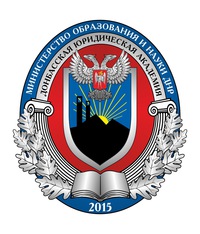 ГОУ ВПО «ДОНБАССКАЯ ЮРИДИЧЕСКАЯ АКАДЕМИЯ»Кафедра общеправовых дисциплинI Международная научно-практическая конференцияИнформационная безопасность:правовые проблемы8 февраля 2018 г.Донецк – 2018УДК 330НАЗВАНИЕ СТАТЬИИванова Любовь Семёновна,к.э.н., доцент,Колесников Николай Юрьевич,студент, ГОУ ВПО «Донбасская юридическая академия»Аннотация: текст, текст, текст, текст, текст, текст.Ключевые слова: текст, текст, текст, текст, текст.TITLE OF THE ARTICLEIvanova Lyubov Semionovna,сandidate of еconomic sciences, associate professor, Кolesnikov Nikolai Yurievich,student, SEI HPE «Donbass Academy of Law» Abstract: text, text, text, text, text.Keywords: text, text, text, text, text.Постановка проблемы. Текст. Текст. Текст. Текст.Изложение основного материала исследования. Текст [1, с. 125]. Текст. Текст. Текст. Текст [рис. 1]. Анализ последних исследований и публикаций. Текст. Текст. Текст. Текст. Текст. Текст. Текст. Текст.Выводы. Текст. Текст. Текст. Текст. Текст. Текст. Текст. Текст. Список литературы1. Мелюхин И. С. Информационное общество и государство // www.relcom.ru/win/Internet/Computer-Law/State.htm2. Окинавская Хартия Глобального информационного общества // Дипломатический вестник. – 2000. – № 8. – С. 51-56.3. Тиновицкая И. Д. Право на информацию и механизм его реализации // Труды ИЗиСП. – М., 1992. – № 52. – С. 34-51.© Л.С. Иванова, Н.Ю. Колесников, 2018Автор 1Автор 2ФИО автора (полностью)Статус (учёная степень,  учёное звание, должность; студент, магистрант, аспирант)Наименование места работы (учёбы)Контактный телефонE-mailНазвание статьи Название тематического направленияКоличество страниц Научный руководитель: учёная степень, учёное звание, должность, ФИО